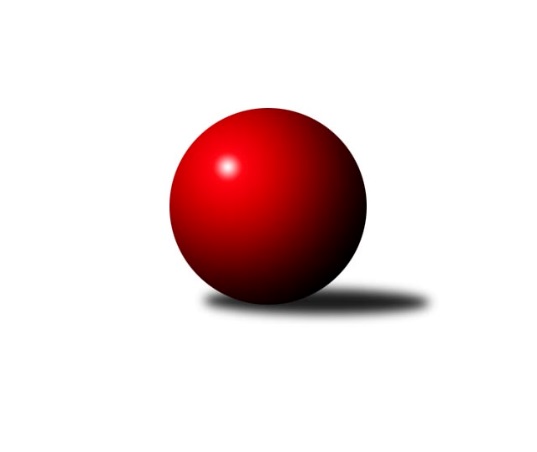 Č.19Ročník 2023/2024	20.5.2024 2. KLM A 2023/2024Statistika 19. kolaTabulka družstev:		družstvo	záp	výh	rem	proh	skore	sety	průměr	body	plné	dorážka	chyby	1.	TJ Sl. Kamenice nad Lipou	19	12	2	5	92.0 : 60.0 	(253.5 : 202.5)	3396	26	2256	1140	23.3	2.	TJ Sokol Kdyně	19	12	1	6	91.0 : 61.0 	(250.5 : 205.5)	3405	25	2249	1156	22.7	3.	SKK Rokycany B	19	12	0	7	89.0 : 63.0 	(244.5 : 211.5)	3369	24	2243	1126	22.9	4.	TJ Červený Kostelec	19	11	1	7	88.5 : 63.5 	(241.0 : 215.0)	3366	23	2239	1126	25.5	5.	KK Kosmonosy	19	10	1	8	86.5 : 65.5 	(241.5 : 214.5)	3337	21	2219	1118	20.9	6.	KK Lokomotiva Tábor	19	9	1	9	77.0 : 75.0 	(228.5 : 227.5)	3335	19	2234	1101	24.7	7.	SKK Bohušovice	19	9	1	9	73.0 : 79.0 	(214.0 : 242.0)	3290	19	2202	1088	27.4	8.	Kuželky Tehovec	19	9	0	10	66.0 : 86.0 	(217.5 : 238.5)	3356	18	2241	1115	26	9.	TJ Lomnice	19	8	1	10	72.0 : 80.0 	(222.0 : 234.0)	3315	17	2217	1098	26.1	10.	SKK Podbořany	19	8	0	11	71.0 : 81.0 	(220.5 : 235.5)	3256	16	2196	1060	29.9	11.	KK Konstruktiva Praha	19	5	2	12	57.5 : 94.5 	(205.5 : 250.5)	3307	12	2227	1080	27.9	12.	SKK Jičín	19	4	0	15	48.5 : 103.5 	(197.0 : 259.0)	3246	8	2211	1036	34.7Tabulka doma:		družstvo	záp	výh	rem	proh	skore	sety	průměr	body	maximum	minimum	1.	TJ Červený Kostelec	10	10	0	0	62.0 : 18.0 	(147.5 : 92.5)	3568	20	3667	3419	2.	SKK Bohušovice	10	8	1	1	52.0 : 28.0 	(133.5 : 106.5)	3226	17	3286	3134	3.	KK Lokomotiva Tábor	9	8	0	1	52.0 : 20.0 	(128.0 : 88.0)	3434	16	3524	3350	4.	KK Kosmonosy	10	7	1	2	53.5 : 26.5 	(140.0 : 100.0)	3403	15	3458	3338	5.	TJ Sokol Kdyně	10	7	1	2	51.0 : 29.0 	(135.5 : 104.5)	3376	15	3456	3315	6.	TJ Sl. Kamenice nad Lipou	9	7	0	2	50.0 : 22.0 	(123.0 : 93.0)	3437	14	3518	3329	7.	SKK Rokycany B	9	7	0	2	49.0 : 23.0 	(125.5 : 90.5)	3441	14	3544	3343	8.	TJ Lomnice	9	7	0	2	47.0 : 25.0 	(122.5 : 93.5)	3210	14	3326	3151	9.	SKK Podbořany	9	7	0	2	47.0 : 25.0 	(117.5 : 98.5)	3306	14	3418	3190	10.	Kuželky Tehovec	10	6	0	4	40.0 : 40.0 	(120.0 : 120.0)	3456	12	3552	3256	11.	SKK Jičín	9	4	0	5	32.5 : 39.5 	(106.0 : 110.0)	3376	8	3463	3246	12.	KK Konstruktiva Praha	10	3	2	5	35.0 : 45.0 	(118.0 : 122.0)	3322	8	3402	3238Tabulka venku:		družstvo	záp	výh	rem	proh	skore	sety	průměr	body	maximum	minimum	1.	TJ Sl. Kamenice nad Lipou	10	5	2	3	42.0 : 38.0 	(130.5 : 109.5)	3392	12	3492	3206	2.	TJ Sokol Kdyně	9	5	0	4	40.0 : 32.0 	(115.0 : 101.0)	3409	10	3656	3214	3.	SKK Rokycany B	10	5	0	5	40.0 : 40.0 	(119.0 : 121.0)	3362	10	3536	3127	4.	KK Kosmonosy	9	3	0	6	33.0 : 39.0 	(101.5 : 114.5)	3330	6	3486	3155	5.	Kuželky Tehovec	9	3	0	6	26.0 : 46.0 	(97.5 : 118.5)	3345	6	3484	3092	6.	KK Konstruktiva Praha	9	2	0	7	22.5 : 49.5 	(87.5 : 128.5)	3305	4	3450	3124	7.	TJ Červený Kostelec	9	1	1	7	26.5 : 45.5 	(93.5 : 122.5)	3343	3	3525	3095	8.	KK Lokomotiva Tábor	10	1	1	8	25.0 : 55.0 	(100.5 : 139.5)	3325	3	3504	3177	9.	TJ Lomnice	10	1	1	8	25.0 : 55.0 	(99.5 : 140.5)	3325	3	3503	3203	10.	SKK Bohušovice	9	1	0	8	21.0 : 51.0 	(80.5 : 135.5)	3298	2	3469	3158	11.	SKK Podbořany	10	1	0	9	24.0 : 56.0 	(103.0 : 137.0)	3251	2	3417	3083	12.	SKK Jičín	10	0	0	10	16.0 : 64.0 	(91.0 : 149.0)	3234	0	3341	3075Tabulka podzimní části:		družstvo	záp	výh	rem	proh	skore	sety	průměr	body	doma	venku	1.	TJ Červený Kostelec	11	7	0	4	56.5 : 31.5 	(144.5 : 119.5)	3436	14 	6 	0 	0 	1 	0 	4	2.	KK Kosmonosy	11	7	0	4	53.5 : 34.5 	(142.0 : 122.0)	3329	14 	4 	0 	2 	3 	0 	2	3.	KK Lokomotiva Tábor	11	7	0	4	50.0 : 38.0 	(137.5 : 126.5)	3384	14 	6 	0 	0 	1 	0 	4	4.	SKK Rokycany B	11	7	0	4	48.0 : 40.0 	(140.0 : 124.0)	3355	14 	4 	0 	1 	3 	0 	3	5.	TJ Sokol Kdyně	11	6	1	4	51.0 : 37.0 	(141.0 : 123.0)	3395	13 	3 	1 	1 	3 	0 	3	6.	TJ Sl. Kamenice nad Lipou	11	6	1	4	47.0 : 41.0 	(142.5 : 121.5)	3380	13 	3 	0 	2 	3 	1 	2	7.	SKK Bohušovice	11	6	0	5	44.0 : 44.0 	(129.0 : 135.0)	3307	12 	5 	0 	1 	1 	0 	4	8.	SKK Podbořany	11	5	0	6	46.0 : 42.0 	(134.0 : 130.0)	3270	10 	4 	0 	1 	1 	0 	5	9.	Kuželky Tehovec	11	5	0	6	35.5 : 52.5 	(118.5 : 145.5)	3347	10 	2 	0 	4 	3 	0 	2	10.	TJ Lomnice	11	4	0	7	40.0 : 48.0 	(125.0 : 139.0)	3302	8 	4 	0 	1 	0 	0 	6	11.	SKK Jičín	11	3	0	8	30.5 : 57.5 	(118.5 : 145.5)	3249	6 	3 	0 	2 	0 	0 	6	12.	KK Konstruktiva Praha	11	2	0	9	26.0 : 62.0 	(111.5 : 152.5)	3308	4 	2 	0 	4 	0 	0 	5Tabulka jarní části:		družstvo	záp	výh	rem	proh	skore	sety	průměr	body	doma	venku	1.	TJ Sl. Kamenice nad Lipou	8	6	1	1	45.0 : 19.0 	(111.0 : 81.0)	3427	13 	4 	0 	0 	2 	1 	1 	2.	TJ Sokol Kdyně	8	6	0	2	40.0 : 24.0 	(109.5 : 82.5)	3417	12 	4 	0 	1 	2 	0 	1 	3.	SKK Rokycany B	8	5	0	3	41.0 : 23.0 	(104.5 : 87.5)	3402	10 	3 	0 	1 	2 	0 	2 	4.	TJ Lomnice	8	4	1	3	32.0 : 32.0 	(97.0 : 95.0)	3312	9 	3 	0 	1 	1 	1 	2 	5.	TJ Červený Kostelec	8	4	1	3	32.0 : 32.0 	(96.5 : 95.5)	3318	9 	4 	0 	0 	0 	1 	3 	6.	KK Konstruktiva Praha	8	3	2	3	31.5 : 32.5 	(94.0 : 98.0)	3309	8 	1 	2 	1 	2 	0 	2 	7.	Kuželky Tehovec	8	4	0	4	30.5 : 33.5 	(99.0 : 93.0)	3391	8 	4 	0 	0 	0 	0 	4 	8.	KK Kosmonosy	8	3	1	4	33.0 : 31.0 	(99.5 : 92.5)	3360	7 	3 	1 	0 	0 	0 	4 	9.	SKK Bohušovice	8	3	1	4	29.0 : 35.0 	(85.0 : 107.0)	3249	7 	3 	1 	0 	0 	0 	4 	10.	SKK Podbořany	8	3	0	5	25.0 : 39.0 	(86.5 : 105.5)	3247	6 	3 	0 	1 	0 	0 	4 	11.	KK Lokomotiva Tábor	8	2	1	5	27.0 : 37.0 	(91.0 : 101.0)	3298	5 	2 	0 	1 	0 	1 	4 	12.	SKK Jičín	8	1	0	7	18.0 : 46.0 	(78.5 : 113.5)	3269	2 	1 	0 	3 	0 	0 	4 Zisk bodů pro družstvo:		jméno hráče	družstvo	body	zápasy	v %	dílčí body	sety	v %	1.	Viktor Pytlík 	TJ Sokol Kdyně 	19	/	19	(100%)	57	/	76	(75%)	2.	Václav Rychtařík ml.	TJ Sl. Kamenice nad Lipou 	17	/	19	(89%)	58.5	/	76	(77%)	3.	Filip Löffelmann 	TJ Sokol Kdyně 	16	/	19	(84%)	51.5	/	76	(68%)	4.	Ondřej Mrkos 	TJ Červený Kostelec   	16	/	19	(84%)	50.5	/	76	(66%)	5.	Karel Dúška 	TJ Sl. Kamenice nad Lipou 	15	/	19	(79%)	47	/	76	(62%)	6.	Milan Perníček 	SKK Bohušovice 	14	/	18	(78%)	52	/	72	(72%)	7.	Petr Vaněk 	TJ Červený Kostelec   	14	/	19	(74%)	45.5	/	76	(60%)	8.	Pavel Honsa 	SKK Rokycany B 	13	/	16	(81%)	42	/	64	(66%)	9.	Jiří Vondráček 	KK Kosmonosy  	13	/	17	(76%)	47	/	68	(69%)	10.	Roman Pytlík 	SKK Rokycany B 	13	/	18	(72%)	48	/	72	(67%)	11.	Jakub Šmidlík 	Kuželky Tehovec  	13	/	18	(72%)	47.5	/	72	(66%)	12.	Zdeněk Kamiš 	KK Lokomotiva Tábor 	12	/	18	(67%)	45	/	72	(63%)	13.	Jakub Dařílek 	SKK Bohušovice 	12	/	18	(67%)	42.5	/	72	(59%)	14.	Jiří Benda ml.	TJ Sokol Kdyně 	12	/	19	(63%)	47.5	/	76	(63%)	15.	Radek Dvořák 	SKK Podbořany  	11.5	/	18	(64%)	42.5	/	72	(59%)	16.	David Kášek 	KK Lokomotiva Tábor 	11	/	17	(65%)	36.5	/	68	(54%)	17.	Antonín Valeška 	TJ Lomnice 	11	/	18	(61%)	38.5	/	72	(53%)	18.	Lukáš Dúška 	TJ Sl. Kamenice nad Lipou 	11	/	19	(58%)	43.5	/	76	(57%)	19.	Vladimír Šána 	SKK Podbořany  	11	/	19	(58%)	37.5	/	76	(49%)	20.	Jaroslav Wagner 	SKK Podbořany  	10.5	/	16	(66%)	37.5	/	64	(59%)	21.	Daniel Neumann 	TJ Červený Kostelec   	10	/	12	(83%)	33	/	48	(69%)	22.	Dušan Plocek 	KK Kosmonosy  	10	/	15	(67%)	35.5	/	60	(59%)	23.	Tomáš Bajtalon 	KK Kosmonosy  	10	/	15	(67%)	35	/	60	(58%)	24.	Václav Posejpal 	KK Konstruktiva Praha  	10	/	16	(63%)	34.5	/	64	(54%)	25.	Josef Vejvara 	SKK Jičín 	10	/	19	(53%)	37.5	/	76	(49%)	26.	Luboš Beneš 	KK Kosmonosy  	10	/	19	(53%)	36.5	/	76	(48%)	27.	Vojtěch Špelina 	SKK Rokycany B 	9	/	10	(90%)	28	/	40	(70%)	28.	Miroslav Knespl 	TJ Lomnice 	9	/	16	(56%)	32.5	/	64	(51%)	29.	Martin Prokůpek 	SKK Rokycany B 	9	/	18	(50%)	39	/	72	(54%)	30.	Zdeněk Zahrádka 	KK Konstruktiva Praha  	9	/	18	(50%)	32.5	/	72	(45%)	31.	Pavel Louda 	SKK Jičín 	8	/	13	(62%)	29	/	52	(56%)	32.	Jaroslav Mihál 	KK Lokomotiva Tábor 	8	/	13	(62%)	24.5	/	52	(47%)	33.	Filip Bajer 	KK Kosmonosy  	8	/	13	(62%)	24	/	52	(46%)	34.	Jakub Wenzel 	TJ Červený Kostelec   	8	/	14	(57%)	28.5	/	56	(51%)	35.	Petr Tepličanec 	KK Konstruktiva Praha  	8	/	16	(50%)	33.5	/	64	(52%)	36.	Petr Šindelář 	TJ Sl. Kamenice nad Lipou 	8	/	16	(50%)	30.5	/	64	(48%)	37.	Jindřich Dvořák 	TJ Sokol Kdyně 	8	/	16	(50%)	28	/	64	(44%)	38.	Oldřich Roubek 	KK Lokomotiva Tábor 	8	/	17	(47%)	38	/	68	(56%)	39.	Tomáš Svoboda 	SKK Bohušovice 	8	/	17	(47%)	31.5	/	68	(46%)	40.	Tibor Machala 	KK Konstruktiva Praha  	8	/	18	(44%)	37	/	72	(51%)	41.	Lukáš Dařílek 	SKK Bohušovice 	8	/	18	(44%)	34.5	/	72	(48%)	42.	Kamil Ausbuher 	SKK Podbořany  	8	/	18	(44%)	33.5	/	72	(47%)	43.	Jiří Běloch 	TJ Lomnice 	8	/	19	(42%)	36	/	76	(47%)	44.	Stanislav Rada 	SKK Podbořany  	8	/	19	(42%)	31	/	76	(41%)	45.	Josef Krotký 	TJ Lomnice 	7	/	9	(78%)	26	/	36	(72%)	46.	Petr Fara 	SKK Rokycany B 	7	/	12	(58%)	26	/	48	(54%)	47.	Jaromír Fabián 	KK Kosmonosy  	7	/	12	(58%)	21.5	/	48	(45%)	48.	Karel Smažík 	KK Lokomotiva Tábor 	7	/	16	(44%)	31	/	64	(48%)	49.	Stanislav Novák 	TJ Lomnice 	7	/	16	(44%)	29	/	64	(45%)	50.	David Novák 	Kuželky Tehovec  	7	/	17	(41%)	32.5	/	68	(48%)	51.	Tomáš Hanuš 	SKK Jičín 	6.5	/	16	(41%)	29.5	/	64	(46%)	52.	Jaroslav Procházka 	Kuželky Tehovec  	6.5	/	16	(41%)	27.5	/	64	(43%)	53.	Daniel Balcar 	TJ Červený Kostelec   	6.5	/	17	(38%)	32.5	/	68	(48%)	54.	Ondřej Novák 	KK Lokomotiva Tábor 	6	/	16	(38%)	28.5	/	64	(45%)	55.	Jiří Šťastný 	Kuželky Tehovec  	5.5	/	14	(39%)	23	/	56	(41%)	56.	Pavel Vymazal 	KK Konstruktiva Praha  	5	/	7	(71%)	16	/	28	(57%)	57.	Martin Filakovský 	TJ Sl. Kamenice nad Lipou 	5	/	8	(63%)	17	/	32	(53%)	58.	Zdeněk Chvátal 	TJ Lomnice 	5	/	10	(50%)	18.5	/	40	(46%)	59.	Jaromír Hnát 	SKK Bohušovice 	5	/	11	(45%)	17	/	44	(39%)	60.	Pavel Říha 	KK Kosmonosy  	5	/	12	(42%)	23	/	48	(48%)	61.	Jiří Vaňata 	KK Lokomotiva Tábor 	5	/	12	(42%)	20	/	48	(42%)	62.	Martin Perníček 	SKK Bohušovice 	5	/	12	(42%)	19.5	/	48	(41%)	63.	Štěpán Schuster 	TJ Červený Kostelec   	5	/	14	(36%)	30.5	/	56	(54%)	64.	Tomáš Timura 	TJ Sokol Kdyně 	5	/	14	(36%)	26	/	56	(46%)	65.	Karel Koubek 	SKK Rokycany B 	4	/	4	(100%)	11.5	/	16	(72%)	66.	Aleš Kloutvor 	SKK Jičín 	4	/	8	(50%)	14.5	/	32	(45%)	67.	Agaton Plaňanský ml.	SKK Jičín 	4	/	9	(44%)	15.5	/	36	(43%)	68.	Štěpán Diosegi 	TJ Lomnice 	4	/	9	(44%)	14.5	/	36	(40%)	69.	Petr Šmidlík 	Kuželky Tehovec  	4	/	11	(36%)	17.5	/	44	(40%)	70.	Libor Bureš 	SKK Rokycany B 	4	/	11	(36%)	16.5	/	44	(38%)	71.	Martin Bílek 	Kuželky Tehovec  	4	/	14	(29%)	19.5	/	56	(35%)	72.	Jiří Ouhel 	TJ Sl. Kamenice nad Lipou 	4	/	16	(25%)	30	/	64	(47%)	73.	Jiří Benda st.	TJ Sokol Kdyně 	4	/	19	(21%)	27.5	/	76	(36%)	74.	Jan Barchánek 	KK Konstruktiva Praha  	3.5	/	15	(23%)	27.5	/	60	(46%)	75.	Josef Fidrant 	TJ Sokol Kdyně 	3	/	5	(60%)	9	/	20	(45%)	76.	Agaton Plaňanský st.	SKK Jičín 	3	/	8	(38%)	16	/	32	(50%)	77.	Bohumil Maněna 	TJ Lomnice 	3	/	10	(30%)	15	/	40	(38%)	78.	Martin Mýl 	TJ Červený Kostelec   	3	/	12	(25%)	13.5	/	48	(28%)	79.	Jaroslav Soukup 	SKK Jičín 	3	/	14	(21%)	20	/	56	(36%)	80.	Tomáš Havel 	SKK Rokycany B 	3	/	15	(20%)	20	/	60	(33%)	81.	Petr Novák 	KK Kosmonosy  	2.5	/	8	(31%)	13	/	32	(41%)	82.	Rudolf Hofmann 	SKK Podbořany  	2	/	4	(50%)	9	/	16	(56%)	83.	Jiří Semerád 	SKK Bohušovice 	2	/	6	(33%)	10	/	24	(42%)	84.	Pavel Kohlíček 	KK Konstruktiva Praha  	2	/	11	(18%)	11	/	44	(25%)	85.	Jaroslav Lefner 	SKK Podbořany  	2	/	12	(17%)	17	/	48	(35%)	86.	Jakub Vojáček 	Kuželky Tehovec  	2	/	15	(13%)	24	/	60	(40%)	87.	Jakub Rada 	SKK Podbořany  	1	/	1	(100%)	3	/	4	(75%)	88.	Pavel Stupka 	SKK Podbořany  	1	/	1	(100%)	2.5	/	4	(63%)	89.	Pavel Andrlík ml.	SKK Rokycany B 	1	/	1	(100%)	2.5	/	4	(63%)	90.	Milan Wagner 	SKK Rokycany B 	1	/	1	(100%)	2	/	4	(50%)	91.	Roman Filip 	SKK Bohušovice 	1	/	2	(50%)	4	/	8	(50%)	92.	Jakub Wrzecionko 	KK Konstruktiva Praha  	1	/	2	(50%)	3.5	/	8	(44%)	93.	Michal Pilař 	SKK Rokycany B 	1	/	3	(33%)	5	/	12	(42%)	94.	Jaroslav Pleticha st.	KK Konstruktiva Praha  	1	/	3	(33%)	5	/	12	(42%)	95.	Miroslav Votápek 	TJ Sl. Kamenice nad Lipou 	1	/	4	(25%)	7	/	16	(44%)	96.	Jan Škrampal 	TJ Sl. Kamenice nad Lipou 	1	/	4	(25%)	6	/	16	(38%)	97.	František Černý 	SKK Jičín 	1	/	10	(10%)	14	/	40	(35%)	98.	Kamil Srkal 	SKK Podbořany  	0	/	1	(0%)	2	/	4	(50%)	99.	Tomáš Pavlata 	SKK Jičín 	0	/	1	(0%)	2	/	4	(50%)	100.	Ondřej Perníček 	SKK Bohušovice 	0	/	1	(0%)	1	/	4	(25%)	101.	Stanislav Vesecký 	KK Konstruktiva Praha  	0	/	1	(0%)	1	/	4	(25%)	102.	Martin Vrbata 	SKK Podbořany  	0	/	1	(0%)	1	/	4	(25%)	103.	Roman Bureš 	SKK Jičín 	0	/	1	(0%)	1	/	4	(25%)	104.	Michal Ostatnický 	KK Konstruktiva Praha  	0	/	1	(0%)	1	/	4	(25%)	105.	David Marcelly 	SKK Podbořany  	0	/	1	(0%)	0	/	4	(0%)	106.	Štěpán Soukup 	SKK Jičín 	0	/	1	(0%)	0	/	4	(0%)	107.	Dominik Černý 	SKK Rokycany B 	0	/	1	(0%)	0	/	4	(0%)	108.	Jiří Vavřička 	SKK Rokycany B 	0	/	2	(0%)	2	/	8	(25%)	109.	Jaroslav Ondráček 	SKK Bohušovice 	0	/	2	(0%)	0	/	8	(0%)	110.	Luboš Kolařík 	SKK Jičín 	0	/	3	(0%)	5	/	12	(42%)	111.	Jaroslav Löffelmann 	TJ Sokol Kdyně 	0	/	3	(0%)	4	/	12	(33%)	112.	Daniel Bouda 	TJ Červený Kostelec   	0	/	3	(0%)	3	/	12	(25%)Průměry na kuželnách:		kuželna	průměr	plné	dorážka	chyby	výkon na hráče	1.	SKK Nachod, 1-4	3493	2306	1186	25.2	(582.2)	2.	Poděbrady, 1-4	3466	2283	1182	23.2	(577.7)	3.	SKK Rokycany, 1-4	3399	2260	1139	20.8	(566.6)	4.	Tábor, 1-4	3395	2268	1127	26.9	(566.0)	5.	SKK Jičín, 1-4	3385	2271	1114	28.1	(564.2)	6.	Kamenice, 1-4	3373	2253	1119	26.8	(562.2)	7.	KK Kosmonosy, 3-6	3367	2242	1125	24.4	(561.3)	8.	TJ Sokol Kdyně, 1-4	3343	2233	1110	25.5	(557.2)	9.	KK Konstruktiva Praha, 1-6	3332	2223	1108	27.5	(555.4)	10.	Podbořany, 1-4	3290	2210	1080	31.6	(548.4)	11.	Bohušovice, 1-4	3210	2141	1069	28.0	(535.1)	12.	Lomnice, 1-4	3178	2138	1040	26.9	(529.8)Nejlepší výkony na kuželnách:SKK Nachod, 1-4TJ Červený Kostelec  	3667	2. kolo	Ondřej Mrkos 	TJ Červený Kostelec  	648	16. koloTJ Červený Kostelec  	3665	6. kolo	Štěpán Schuster 	TJ Červený Kostelec  	645	8. koloTJ Červený Kostelec  	3645	8. kolo	Daniel Neumann 	TJ Červený Kostelec  	644	6. koloTJ Červený Kostelec  	3610	4. kolo	Daniel Balcar 	TJ Červený Kostelec  	639	4. koloTJ Červený Kostelec  	3599	16. kolo	Petr Vaněk 	TJ Červený Kostelec  	637	2. koloTJ Červený Kostelec  	3578	7. kolo	Štěpán Schuster 	TJ Červený Kostelec  	635	18. koloTJ Červený Kostelec  	3541	18. kolo	Ondřej Mrkos 	TJ Červený Kostelec  	633	6. koloTJ Červený Kostelec  	3507	11. kolo	Jakub Wenzel 	TJ Červený Kostelec  	632	11. koloTJ Lomnice	3503	2. kolo	Daniel Neumann 	TJ Červený Kostelec  	632	2. koloTJ Sokol Kdyně	3502	7. kolo	Daniel Neumann 	TJ Červený Kostelec  	632	16. koloPoděbrady, 1-4TJ Sokol Kdyně	3656	4. kolo	Vojtěch Špelina 	SKK Rokycany B	677	6. koloKuželky Tehovec 	3552	8. kolo	Viktor Pytlík 	TJ Sokol Kdyně	644	4. koloKuželky Tehovec 	3541	14. kolo	Jakub Šmidlík 	Kuželky Tehovec 	638	5. koloKuželky Tehovec 	3538	5. kolo	Václav Rychtařík ml.	TJ Sl. Kamenice nad Lipou	634	12. koloSKK Rokycany B	3536	6. kolo	Jiří Benda ml.	TJ Sokol Kdyně	631	4. koloTJ Červený Kostelec  	3525	5. kolo	Daniel Neumann 	TJ Červený Kostelec  	625	5. koloKuželky Tehovec 	3508	6. kolo	Jiří Šťastný 	Kuželky Tehovec 	619	14. koloKK Lokomotiva Tábor	3504	8. kolo	Martin Mýl 	TJ Červený Kostelec  	618	5. koloKuželky Tehovec 	3477	16. kolo	Zdeněk Kamiš 	KK Lokomotiva Tábor	618	8. koloKuželky Tehovec 	3461	12. kolo	Jakub Šmidlík 	Kuželky Tehovec 	617	8. koloSKK Rokycany, 1-4SKK Rokycany B	3544	3. kolo	Roman Pytlík 	SKK Rokycany B	660	3. koloSKK Rokycany B	3499	10. kolo	Roman Pytlík 	SKK Rokycany B	649	5. koloTJ Sl. Kamenice nad Lipou	3492	19. kolo	Pavel Honsa 	SKK Rokycany B	635	10. koloSKK Rokycany B	3476	17. kolo	Roman Pytlík 	SKK Rokycany B	631	10. koloSKK Rokycany B	3463	5. kolo	Martin Prokůpek 	SKK Rokycany B	626	17. koloSKK Rokycany B	3454	13. kolo	Radek Dvořák 	SKK Podbořany 	618	5. koloSKK Rokycany B	3436	9. kolo	Roman Pytlík 	SKK Rokycany B	612	19. koloSKK Podbořany 	3417	5. kolo	Martin Prokůpek 	SKK Rokycany B	610	13. koloTJ Červený Kostelec  	3409	1. kolo	Vojtěch Špelina 	SKK Rokycany B	609	17. koloKK Lokomotiva Tábor	3398	3. kolo	Vojtěch Špelina 	SKK Rokycany B	607	9. koloTábor, 1-4KK Lokomotiva Tábor	3524	7. kolo	Zdeněk Kamiš 	KK Lokomotiva Tábor	649	7. koloSKK Rokycany B	3509	16. kolo	Karel Smažík 	KK Lokomotiva Tábor	639	7. koloKK Lokomotiva Tábor	3499	10. kolo	David Kášek 	KK Lokomotiva Tábor	631	10. koloKK Lokomotiva Tábor	3481	9. kolo	Václav Rychtařík ml.	TJ Sl. Kamenice nad Lipou	620	2. koloKK Lokomotiva Tábor	3451	2. kolo	Viktor Pytlík 	TJ Sokol Kdyně	620	10. koloKK Lokomotiva Tábor	3418	6. kolo	Oldřich Roubek 	KK Lokomotiva Tábor	618	6. koloKK Lokomotiva Tábor	3401	18. kolo	David Kášek 	KK Lokomotiva Tábor	618	14. koloKK Lokomotiva Tábor	3401	4. kolo	Roman Pytlík 	SKK Rokycany B	614	16. koloTJ Sl. Kamenice nad Lipou	3390	2. kolo	Tomáš Bajtalon 	KK Kosmonosy 	613	18. koloKK Lokomotiva Tábor	3384	14. kolo	Ondřej Mrkos 	TJ Červený Kostelec  	608	9. koloSKK Jičín, 1-4KK Kosmonosy 	3486	7. kolo	Pavel Louda 	SKK Jičín	633	13. koloTJ Sl. Kamenice nad Lipou	3473	16. kolo	Viktor Pytlík 	TJ Sokol Kdyně	627	14. koloSKK Jičín	3463	10. kolo	Pavel Louda 	SKK Jičín	623	7. koloTJ Lomnice	3450	18. kolo	Pavel Louda 	SKK Jičín	620	10. koloSKK Jičín	3443	13. kolo	Roman Pytlík 	SKK Rokycany B	614	4. koloTJ Sokol Kdyně	3433	14. kolo	Josef Vejvara 	SKK Jičín	614	16. koloSKK Jičín	3422	7. kolo	Jakub Šmidlík 	Kuželky Tehovec 	613	9. koloKuželky Tehovec 	3411	9. kolo	Luboš Beneš 	KK Kosmonosy 	609	7. koloSKK Jičín	3405	9. kolo	Josef Vejvara 	SKK Jičín	608	10. koloSKK Jičín	3398	16. kolo	Milan Perníček 	SKK Bohušovice	607	10. koloKamenice, 1-4TJ Sl. Kamenice nad Lipou	3518	18. kolo	Jakub Šmidlík 	Kuželky Tehovec 	631	10. koloTJ Sl. Kamenice nad Lipou	3467	1. kolo	Karel Dúška 	TJ Sl. Kamenice nad Lipou	624	18. koloTJ Sl. Kamenice nad Lipou	3465	15. kolo	Jan Škrampal 	TJ Sl. Kamenice nad Lipou	622	10. koloTJ Sl. Kamenice nad Lipou	3446	13. kolo	Václav Rychtařík ml.	TJ Sl. Kamenice nad Lipou	621	3. koloTJ Sl. Kamenice nad Lipou	3443	10. kolo	Václav Rychtařík ml.	TJ Sl. Kamenice nad Lipou	620	18. koloSKK Rokycany B	3431	7. kolo	Karel Dúška 	TJ Sl. Kamenice nad Lipou	620	3. koloTJ Sokol Kdyně	3429	18. kolo	Jakub Dařílek 	SKK Bohušovice	611	1. koloTJ Sl. Kamenice nad Lipou	3425	7. kolo	Filip Löffelmann 	TJ Sokol Kdyně	611	18. koloTJ Sl. Kamenice nad Lipou	3423	3. kolo	Václav Rychtařík ml.	TJ Sl. Kamenice nad Lipou	606	7. koloTJ Sl. Kamenice nad Lipou	3419	17. kolo	Václav Rychtařík ml.	TJ Sl. Kamenice nad Lipou	604	15. koloKK Kosmonosy, 3-6KK Kosmonosy 	3458	11. kolo	Daniel Neumann 	TJ Červený Kostelec  	627	3. koloKK Lokomotiva Tábor	3447	5. kolo	Jiří Vondráček 	KK Kosmonosy 	624	17. koloKK Kosmonosy 	3441	15. kolo	Jiří Vondráček 	KK Kosmonosy 	616	5. koloKK Kosmonosy 	3437	17. kolo	Viktor Pytlík 	TJ Sokol Kdyně	614	6. koloKK Kosmonosy 	3434	5. kolo	Dušan Plocek 	KK Kosmonosy 	607	3. koloTJ Červený Kostelec  	3434	3. kolo	Dušan Plocek 	KK Kosmonosy 	604	12. koloKK Kosmonosy 	3429	3. kolo	Oldřich Roubek 	KK Lokomotiva Tábor	603	5. koloTJ Sokol Kdyně	3395	6. kolo	Milan Perníček 	SKK Bohušovice	603	17. koloKK Kosmonosy 	3379	19. kolo	Ondřej Mrkos 	TJ Červený Kostelec  	601	3. koloKK Kosmonosy 	3378	8. kolo	Luboš Beneš 	KK Kosmonosy 	599	1. koloTJ Sokol Kdyně, 1-4TJ Sokol Kdyně	3456	19. kolo	Jiří Benda ml.	TJ Sokol Kdyně	625	17. koloTJ Sokol Kdyně	3431	13. kolo	Ondřej Mrkos 	TJ Červený Kostelec  	621	19. koloTJ Sokol Kdyně	3426	17. kolo	Viktor Pytlík 	TJ Sokol Kdyně	621	19. koloTJ Sokol Kdyně	3425	11. kolo	Viktor Pytlík 	TJ Sokol Kdyně	621	13. koloTJ Sl. Kamenice nad Lipou	3394	5. kolo	Jiří Benda ml.	TJ Sokol Kdyně	619	13. koloSKK Rokycany B	3386	8. kolo	Václav Rychtařík ml.	TJ Sl. Kamenice nad Lipou	608	5. koloTJ Sokol Kdyně	3382	12. kolo	Filip Löffelmann 	TJ Sokol Kdyně	603	19. koloKK Kosmonosy 	3367	13. kolo	Viktor Pytlík 	TJ Sokol Kdyně	603	11. koloKK Konstruktiva Praha 	3362	15. kolo	Tibor Machala 	KK Konstruktiva Praha 	603	15. koloTJ Sokol Kdyně	3359	3. kolo	Viktor Pytlík 	TJ Sokol Kdyně	601	3. koloKK Konstruktiva Praha, 1-6TJ Sl. Kamenice nad Lipou	3471	11. kolo	Pavel Vymazal 	KK Konstruktiva Praha 	636	12. koloSKK Rokycany B	3432	12. kolo	Petr Šindelář 	TJ Sl. Kamenice nad Lipou	617	11. koloKK Konstruktiva Praha 	3402	11. kolo	Karel Dúška 	TJ Sl. Kamenice nad Lipou	614	11. koloKK Konstruktiva Praha 	3393	14. kolo	David Novák 	Kuželky Tehovec 	612	3. koloSKK Bohušovice	3393	5. kolo	Ondřej Mrkos 	TJ Červený Kostelec  	611	17. koloKK Konstruktiva Praha 	3374	12. kolo	Martin Prokůpek 	SKK Rokycany B	609	12. koloKuželky Tehovec 	3367	3. kolo	Milan Perníček 	SKK Bohušovice	605	5. koloKK Konstruktiva Praha 	3366	8. kolo	Václav Rychtařík ml.	TJ Sl. Kamenice nad Lipou	602	11. koloKK Konstruktiva Praha 	3347	6. kolo	Tomáš Hanuš 	SKK Jičín	602	8. koloTJ Červený Kostelec  	3338	17. kolo	Petr Tepličanec 	KK Konstruktiva Praha 	600	6. koloPodbořany, 1-4SKK Podbořany 	3418	15. kolo	Radek Dvořák 	SKK Podbořany 	628	18. koloTJ Sokol Kdyně	3405	16. kolo	Radek Dvořák 	SKK Podbořany 	623	15. koloSKK Podbořany 	3391	18. kolo	Lukáš Dúška 	TJ Sl. Kamenice nad Lipou	608	4. koloSKK Podbořany 	3371	1. kolo	Jakub Dařílek 	SKK Bohušovice	608	13. koloTJ Sl. Kamenice nad Lipou	3349	4. kolo	Daniel Neumann 	TJ Červený Kostelec  	605	10. koloKK Lokomotiva Tábor	3318	1. kolo	Libor Bureš 	SKK Rokycany B	591	18. koloSKK Podbořany 	3303	7. kolo	Radek Dvořák 	SKK Podbořany 	590	1. koloSKK Rokycany B	3290	18. kolo	Karel Dúška 	TJ Sl. Kamenice nad Lipou	589	4. koloSKK Podbořany 	3283	16. kolo	Kamil Ausbuher 	SKK Podbořany 	589	15. koloSKK Podbořany 	3281	9. kolo	Stanislav Novák 	TJ Lomnice	589	7. koloBohušovice, 1-4Kuželky Tehovec 	3383	7. kolo	Milan Perníček 	SKK Bohušovice	587	16. koloSKK Bohušovice	3286	11. kolo	Václav Rychtařík ml.	TJ Sl. Kamenice nad Lipou	586	14. koloSKK Bohušovice	3269	9. kolo	Milan Perníček 	SKK Bohušovice	585	2. koloTJ Sl. Kamenice nad Lipou	3253	14. kolo	Jindřich Dvořák 	TJ Sokol Kdyně	584	9. koloSKK Bohušovice	3246	16. kolo	Jakub Dařílek 	SKK Bohušovice	583	4. koloSKK Bohušovice	3241	7. kolo	Milan Perníček 	SKK Bohušovice	582	9. koloSKK Bohušovice	3238	12. kolo	Milan Perníček 	SKK Bohušovice	582	6. koloSKK Bohušovice	3238	2. kolo	Tomáš Svoboda 	SKK Bohušovice	581	11. koloSKK Bohušovice	3233	18. kolo	Pavel Vymazal 	KK Konstruktiva Praha 	580	18. koloTJ Sokol Kdyně	3214	9. kolo	Jakub Šmidlík 	Kuželky Tehovec 	579	7. koloLomnice, 1-4TJ Lomnice	3326	5. kolo	Jiří Běloch 	TJ Lomnice	594	15. koloKK Konstruktiva Praha 	3272	13. kolo	Jiří Běloch 	TJ Lomnice	592	10. koloTJ Lomnice	3228	10. kolo	Václav Rychtařík ml.	TJ Sl. Kamenice nad Lipou	583	8. koloTJ Lomnice	3219	15. kolo	Jakub Šmidlík 	Kuželky Tehovec 	583	1. koloTJ Sl. Kamenice nad Lipou	3206	8. kolo	Štěpán Diosegi 	TJ Lomnice	576	5. koloTJ Lomnice	3205	19. kolo	Josef Krotký 	TJ Lomnice	572	10. koloTJ Lomnice	3202	3. kolo	Jakub Dařílek 	SKK Bohušovice	571	3. koloTJ Lomnice	3200	17. kolo	Josef Krotký 	TJ Lomnice	571	17. koloTJ Lomnice	3195	1. kolo	Antonín Valeška 	TJ Lomnice	570	8. koloKK Lokomotiva Tábor	3183	17. kolo	Jiří Běloch 	TJ Lomnice	568	5. koloČetnost výsledků:	8.0 : 0.0	4x	7.0 : 1.0	24x	6.0 : 2.0	25x	5.5 : 2.5	3x	5.0 : 3.0	24x	4.5 : 3.5	1x	4.0 : 4.0	5x	3.0 : 5.0	11x	2.0 : 6.0	10x	1.0 : 7.0	7x